                                                  Information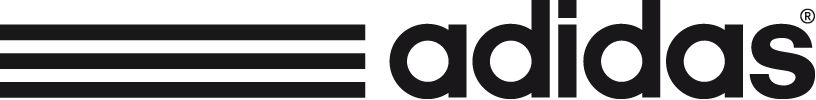 adidas launches the away Spanish National Teamjerseyadidas launches the equipment that will help the team shine in BrazilZaragoza, February the 13th, 2014 – adidas, in collaboration with the Spanish National Football Team, introduces the away jersey that will accompany their reconquering adventure at 2014 FIFA World Cup Brazil. The complete gear that will help the team shine puts together both, the totally red contrasted with the golden three stripes home equipment (introduced during last November) and the new away equipment, that unites black and electricity, a never used before color combination. The black and neon gear has been inspired by meaningful features of the cheerful, alive, bustling, social and colorful Spanish culture. A character that motivates relations and joyful moments to share. A strongly social nature that provides gathering together opportunities, such as the National Football Team recent victories. A colorful and unique culture shared by the new away equipment. The three neon stripes contrasted with a total black, symbolizes the encouragement of the Spanish followers that will take place on the upcoming summer nights. The away jersey will be firstly used on pitch during next 5th March at Vicente Calderón field during a friendly match against Italian National Football Team, under the World Cup preparation phase. la roja o ninguna. all in or nothing.Find more información at: www.adidas.es/football; www.facebook.com/adidasfootball; www.youtube.com/adidasfootballtv; www.twitter.com/adidas_es; http://news.adidas.com/ESFor any doubt, please contact with us. Regards, PR Department Iberia - relaciones.publicas@adidas.comSandra Tambo - sandra.tambo@adidas-group.comJano Alcázar- alejandro.alcazar@adidas-group.com